KARTA PRZEDMIOTUUwaga: student otrzymuje ocenę powyżej dostatecznej, jeżeli uzyskane efekty kształcenia przekraczają wymagane minimum.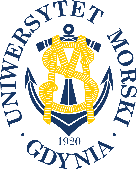 UNIWERSYTET MORSKI W GDYNIWydział Zarządzania i Nauk o Jakości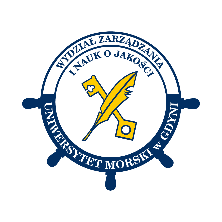 Kod przedmiotuNazwa przedmiotuw jęz. polskimPODSTAWY RACHUNKOWOŚCIKod przedmiotuNazwa przedmiotuw jęz. angielskimFUNDAMENTALS OF ACCOUNTINGKierunekZarządzanieSpecjalnośćprzedmiot kierunkowyPoziom kształceniastudia pierwszego stopniaForma studiówstacjonarneProfil kształceniaogólnoakademickiStatus przedmiotuobowiązkowyRygoregzaminSemestr studiówLiczba punktów ECTSLiczba godzin w tygodniuLiczba godzin w tygodniuLiczba godzin w tygodniuLiczba godzin w tygodniuLiczba godzin w semestrzeLiczba godzin w semestrzeLiczba godzin w semestrzeLiczba godzin w semestrzeSemestr studiówLiczba punktów ECTSWCLPWCLPI4121530Razem w czasie studiówRazem w czasie studiówRazem w czasie studiówRazem w czasie studiówRazem w czasie studiówRazem w czasie studiów45454545Wymagania w zakresie wiedzy, umiejętności i innych kompetencjiBrak wymagań wstępnych.Cele przedmiotuPoznanie procesu tworzenia informacji finansowych w przedsiębiorstwie (zasady i procedury rachunkowości).Osiągane efekty uczenia się dla przedmiotu (EKP)Osiągane efekty uczenia się dla przedmiotu (EKP)Osiągane efekty uczenia się dla przedmiotu (EKP)SymbolPo zakończeniu przedmiotu student:Odniesienie do kierunkowych efektów uczenia sięEKP_01klasyfikuje i charakteryzuje zasoby majątkowe podmiotu gospodarczego oraz źródła finansowania jego działalności, sporządza zestawienie aktywów i pasywów w formie uproszczonego bilansuNK_W01, NK_U6, NK_U8 EKP_02zna podstawowe operacje gospodarcze: aktywne, pasywne, aktywno-pasywne oraz potrafi wskazać zmiany w bilansie spowodowane tymi operacjamiNK_W01, NK_U06, NK_U08,  EKP_03samodzielnie księguje podstawowe operacje gospodarcze, używając kont bilansowych i wynikowychNK_W01, NK_U06, NK_U08,  EKP_04sporządza uproszczone sprawozdania finansowe przedsiębiorstwa: bilans oraz rachunek zysków i stratNK_W01, NK_U06, NK_U08Treści programoweLiczba godzinLiczba godzinLiczba godzinLiczba godzinOdniesienie do EKPTreści programoweWCLPOdniesienie do EKPPojęcie i funkcje rachunkowości.1-EKP_01Klasyfikacja majątku przedsiębiorstwa. Charakterystyka poszczególnych pozycji aktywów.12EKP_01Klasyfikacja źródeł finansowania majątku przedsiębiorstwa. Charakterystyka poszczególnych pozycji pasywów.12EKP_01Bilans podmiotu gospodarczego – układ, procedura sporządzania, zasady bilansowe. 22EKP_01Istota i rodzaje operacji gospodarczych. Wpływ poszczególnych typów operacji na bilans przedsiębiorstwa.12EKP_02Konto księgowe – definicja, rodzaje, zasady funkcjonowania kont aktywnych i pasywnych. Zasada podwójnego zapisu.24EKP_02, EKP_03Podzielność pozioma kont księgowych, zasady zapisu na kontach analitycznych.12EKP_02, EKP_03Podzielność pionowa kont księgowych: konta korygujące  i wynikowe.14EKP_02, EKP_03Koszty i przychody jako elementy kształtujące wynik finansowy podmiotu gospodarczego. Podstawowy podział kosztów i przychodów. 24EKP_02, EKP_03Układy ewidencyjne kosztów działalności operacyjnej.  Ustalanie wyniku finansowego przedsiębiorstwa.26EKP_02, EKP_03Sporządzanie uproszczonych sprawozdań finansowych: bilans, rachunek zysków i strat.12EKP_02, EKP_03, EKP_04Łącznie godzin1530Metody weryfikacji efektów uczenia się dla przedmiotuMetody weryfikacji efektów uczenia się dla przedmiotuMetody weryfikacji efektów uczenia się dla przedmiotuMetody weryfikacji efektów uczenia się dla przedmiotuMetody weryfikacji efektów uczenia się dla przedmiotuMetody weryfikacji efektów uczenia się dla przedmiotuMetody weryfikacji efektów uczenia się dla przedmiotuMetody weryfikacji efektów uczenia się dla przedmiotuMetody weryfikacji efektów uczenia się dla przedmiotuMetody weryfikacji efektów uczenia się dla przedmiotuSymbol EKPTestEgzamin ustnyEgzamin pisemnyKolokwiumSprawozdanieProjektPrezentacjaZaliczenie praktyczneInneEKP_01XXEKP_02XXEKP_03XXEKP_04XXKryteria zaliczenia przedmiotuZaliczenie ćwiczeń: dwa kolokwia –51%  punktów na ocenę dostateczną z każdego kolokwium. Egzamin pisemny: 51% punktów na ocenę dostateczną. Nakład pracy studentaNakład pracy studentaNakład pracy studentaNakład pracy studentaNakład pracy studentaNakład pracy studentaForma aktywnościSzacunkowa liczba godzin przeznaczona na zrealizowanie aktywnościSzacunkowa liczba godzin przeznaczona na zrealizowanie aktywnościSzacunkowa liczba godzin przeznaczona na zrealizowanie aktywnościSzacunkowa liczba godzin przeznaczona na zrealizowanie aktywnościSzacunkowa liczba godzin przeznaczona na zrealizowanie aktywnościForma aktywnościWCLLPGodziny kontaktowe1530Czytanie literatury15Przygotowanie do zajęć ćwiczeniowych, laboratoryjnych, projektowych20Przygotowanie do egzaminu, zaliczenia610Opracowanie dokumentacji projektu/sprawozdaniaUczestnictwo w zaliczeniach i egzaminach4Udział w konsultacjach 24Łącznie godzin4264Sumaryczna liczba godzin dla przedmiotu106106106106106Sumaryczna liczba punktów ECTS dla przedmiotu44444Liczba godzinLiczba godzinLiczba godzinECTSECTSObciążenie studenta związane z zajęciami praktycznymi64646422Obciążenie studenta na zajęciach wymagających bezpośredniego udziału nauczycieli akademickich55555522Literatura podstawowaŚnieżek E., Rachunkowość.  Podstawy. Wydawnictwo Nieoczywiste, 2021Skrodzka V., Hajduk A., Skiba S., Podstawy rachunkowości. Zbiór zadań, wyd. Akademii Morskiej w Gdyni,  2018Chałupczak J., Zasady rachunkowości – zbiór zadań z rozwiązaniami cz. 1, wyd. ODDK, 2018Gierusz B., Podręcznik samodzielnej nauki księgowania, wyd. ODDK, 2018Szczypa P., Podstawy rachunkowości – od teorii do praktyki, CeDeWu, 2020Ustawa z 29 września 1994 r. o rachunkowości,  Dz.U. nr 121,  poz. 591 z późniejszymi zmianamiLiteratura uzupełniającaChodoń M., Zasiewska K., Podstawy rachunkowości – ujęcie praktyczne, wyd. Stowarzyszenie Księgowych w Polsce, Warszawa 2020Jaworski J., Wstęp do rachunkowości przedsiębiorstw, wyd. CeDeWu, Warszawa 2016Małkowska D., Rachunkowość od podstaw. Zbiór zadań z komentarzem i rozwiązaniami, ODDK, Gdańsk 2020Olchowicz I.: Podstawy rachunkowości. Wykład, Difin, Warszawa 2016Szczypa P., Podstawy rachunkowości. Od teorii do praktyki, wyd. CeDeWu, Warszawa 2017Osoba odpowiedzialna za przedmiotOsoba odpowiedzialna za przedmiotdr Violetta SkrodzkaKZiEPozostałe osoby prowadzące przedmiotPozostałe osoby prowadzące przedmiotdr Agnieszka Hajduk KZiE